OSS November 2018 sign-in OKC  ---    Jeremy Elledge – Mental Health                                  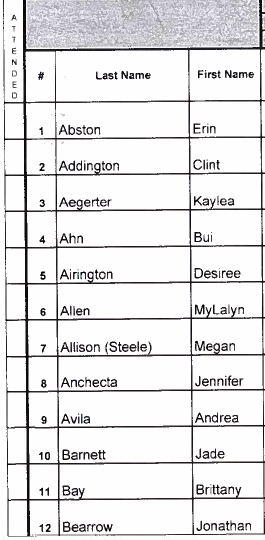 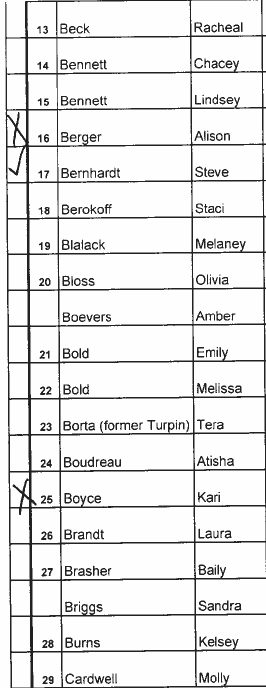 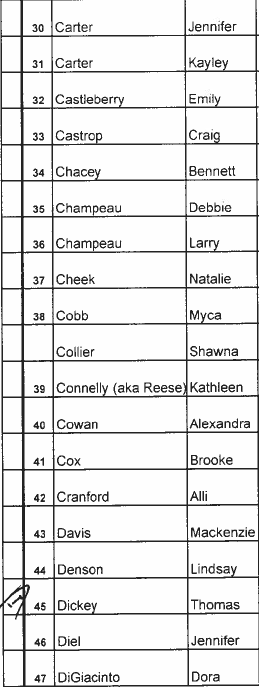 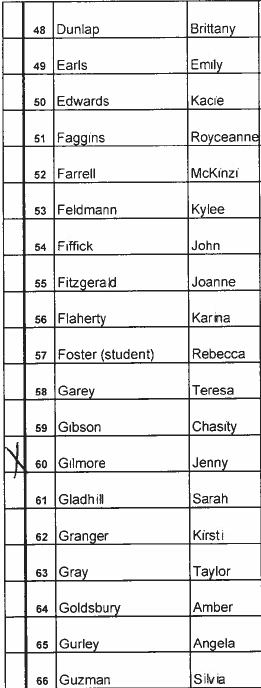 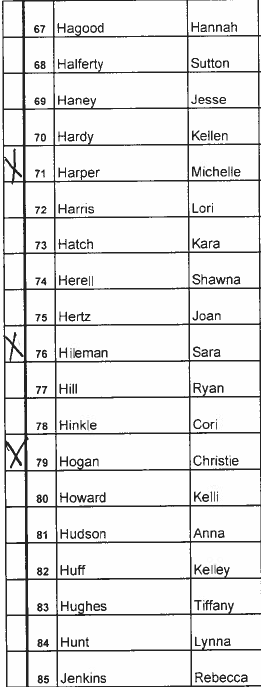 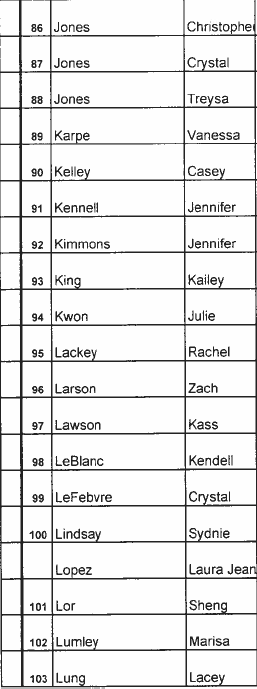 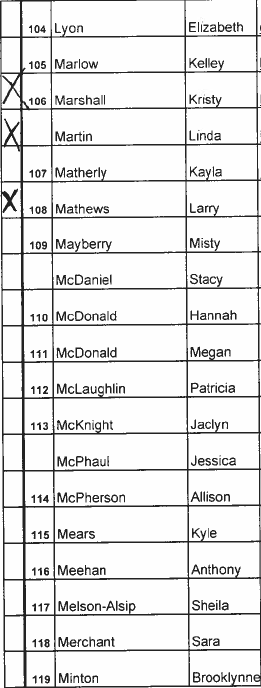 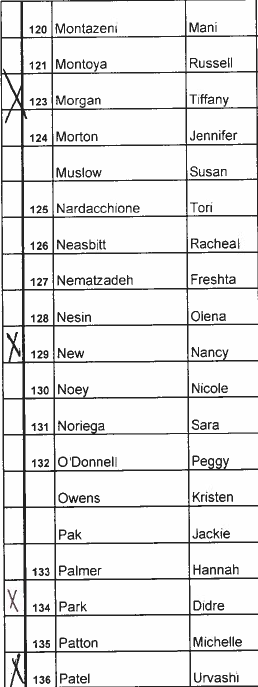 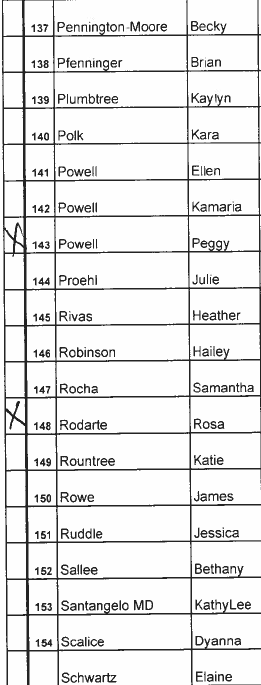 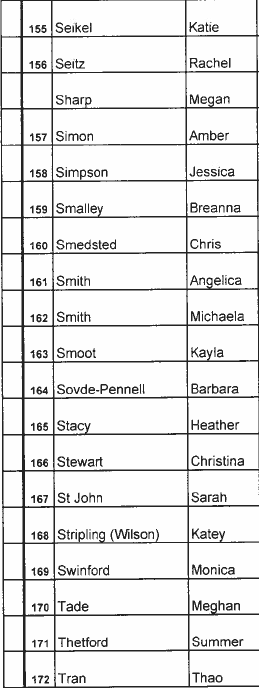 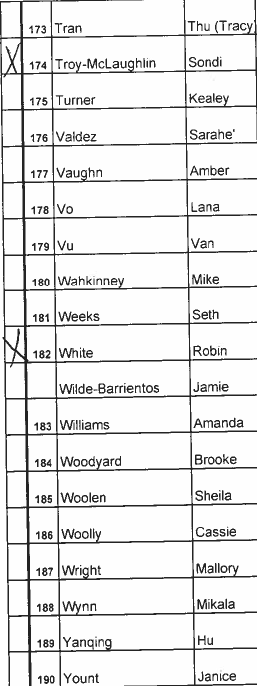 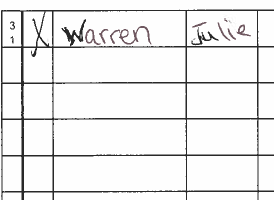 